.Danse soumise et présentée à : l'Atelier X-trême 2015 (août 2015)Départ:	16 temps d'intro avant de débuter la danse.Note :	Les Restarts et le tag sont très faciles.[1-8]	SIDE, ROCK STEP, RECOVER, 1/4 TURN R with STEP BACK, COASTER STEP, STEP-LOCK-STEP, ROCK STEP, RECOVER[9-16]	3X WALK BACK, ROCK BACK, RECOVER, 1/4 TURN R with STEP SIDE, WEAVE to L, SIDE TOUCH, TOGETHER[17-24]	SIDE TOUCH, CROSS ROCK, RECOVER, SIDE, CROSS ROCK, RECOVER, 1/4 TURN L STEP FWD, FULL TURN L, KICK FWD, STEP BACK[25-32]	1/4 TURN R STEP SIDE, JAZZ BOX, CROSS, 1/4 TURN R STEP BACK, 1/4 TURN R STEP FWD, STEP FWD, PIVOT 1/2 TURN R, STEP FWD, ROCK STEP, RECOVERRestarts:-À la 2e et 6e répétition, après 16 comptes vous recommencez la danse du début.À la 8e répétition après 24 comptes, vous recommencez la danse du début.Tag :	À la 4e répétition faire le tag de 4 comptes suivant :Séquence :	32-16-restart-32-tag de 4-32-16-restart-32-24-restart-32-32-32RECOMMENCER…Contacts :-guydube@cowboys-quebec.comcowboyscormier@hotmail.frTake Your Time (fr)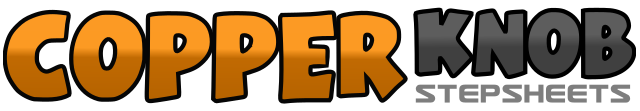 .......Compte:32Mur:2Niveau:Intermédiaire.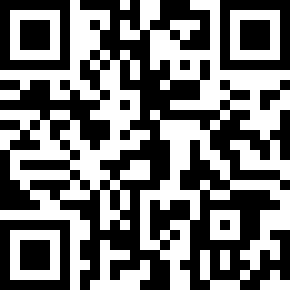 Chorégraphe:Guy Dubé (CAN) & Stéphane Cormier (CAN) - Août 2015Guy Dubé (CAN) & Stéphane Cormier (CAN) - Août 2015Guy Dubé (CAN) & Stéphane Cormier (CAN) - Août 2015Guy Dubé (CAN) & Stéphane Cormier (CAN) - Août 2015Guy Dubé (CAN) & Stéphane Cormier (CAN) - Août 2015.Musique:Take Your Time - Sam HuntTake Your Time - Sam HuntTake Your Time - Sam HuntTake Your Time - Sam HuntTake Your Time - Sam Hunt........1Pied D à droite2&3Pied G devant avec le poids, retour du poids sur le pied, 1/4 tour à droite et pied G derrière4&5Pied D derrière, pied G à côté du pied D, pied D devant6&7Pied G devant, pied D bloqué derrière le pied G, pied G devant8&Pied D devant avec le poids, retour du poids sur le pied G1-2-3Marcher D,G,D derrière avec attitude4&5Pied G derrière avec le poids, retour du poids sur le pied D, 1/4 tour à droite et pied G à gauche6&7Pied D croisé derrière le pied G, pied G à gauche, pied D croisé devant le pied G (6:00)8&Toucher la pointe G à gauche, rapidement le pied G à côté du pied D1Toucher la pointe D à droite2&3Pied D croisé devant le pied G avec le poids, retour du poids sur le pied G, pied D à droite4&5Pied G croisé devant avec le poids, retour du poids sur le pied D, 1/4 tour à gauche et pied G devant6&71/2 tour à gauche et pied D derrière, 1/2 tour à gauche et pied G devant, pied D devant8&Coup de pied G devant, pied G derrière11/4 tour à droite et pied D à droite2&3Pied G croisé devant le pied D, pied D derrière, pied G à gauche4&5Pied D croisé devant le pied G, 1/4 tour à droite et pied G derrière, 1/4 tour à droite et pied D devant6&7Pied G devant, pivot 1/2 tour à droite, pied G devant8&Pied D devant avec le poids, retour du poids sur le pied G1-2Pied D à droite, toucher la pointe G à côté du pied D3-4Pied G à gauche, toucher la pointe D à côté du pied G